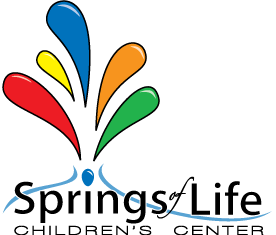 All About Me QuestionnaireTODDLERChild’s name: ________________________________________________________________________________My guardian calls me: _______________________________________________________________________I drink from a:                          ☐ Bottle    AND/OR     ☐ CupTo eat I use a:                           ☐ Spoon    AND/OR     ☐ ForkMy favorite food is: __________________________________________________________________________I am allergic to: ______________________________________________________________________________I have this medical condition: ______________________________________________________________I do not like: __________________________________________________________________________________I usually take a nap between: __________________________ and: ______________________________My favorite toy is: ___________________________________________________________________________My favorite activity is: _______________________________________________________________________This is my first school experience:   ☐ Yes     ☐ NoMy morning routine is: ______________________________________________________________________My bedtime routine is: ______________________________________________________________________I handle separation by: ______________________________________________________________________I am wearing a:                          ☐ Diaper    OR     ☐ Pull-upsI am learning to potty train:               ☐ Yes     ☐ NoWhen I am tired my behavior is: ___________________________________________________________When I am sad my behavior is: _____________________________________________________________I am afraid of: ________________________________________________________________________________I am good at: _________________________________________________________________________________Notes from the guardian: ____________________________________________________________________________________________________________________________________________________________________